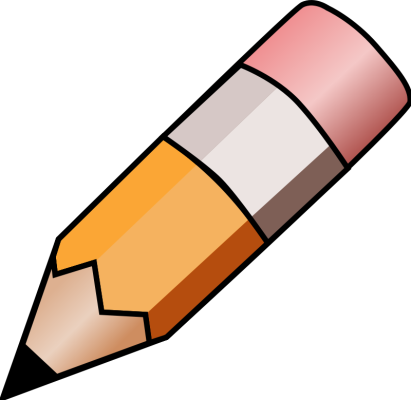 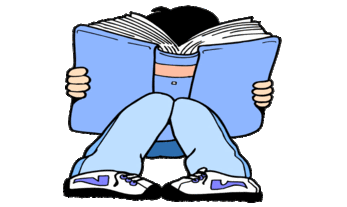 YEAR 1 HOME LEARNING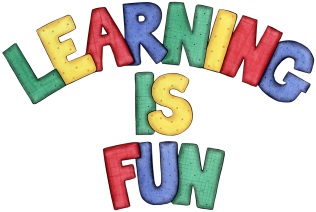 YEAR 1 HOME LEARNINGDate Set6.10.23Date Due11.10.23MathsPlease log onto EdShed (https://www.edshed.com/en-gb/login) where you will find your maths home learning under assignments. Good luck!The children will be ordering objects using their knowledge of greater than, less than and equal to.Spelling WritingFor spellings, we will be focusing on common exception words. We do a spelling test on the Wednesday so please make sure that these are done!Writing Task – Using capital letters and full stops.Correct the sentences. the cat sat on the mat sam has a bad leg jen has a big hat the pig is in the bini had a red dogReadingRecommended daily reading time: KS1 10 minutesGreekPlease go to Greek Class Blog for Greek Home LearningGreek Class - St Cyprian's Greek Orthodox Primary Academy